REGULAMIN KONKURSU „TURNIEJ NEGOCJACYJNY DLA APLIKANTÓW RADCOWSKICH – NEGOCJATOR ROKU 2024”§ 1. POSTANOWIENIA OGÓLNE  Konkurs nosi nazwę „Turniej Negocjacyjny dla Aplikantów Radcowskich – Negocjator Roku 2024” (dalej: „Turniej”).Organizatorem Turnieju jest Krajowa Izba Radców Prawnych, z siedzibą w Warszawie, przy ul. Powązkowskiej 15, 01-797 Warszawa (dalej: „Organizator”).Niniejszy regulamin (dalej: „Regulamin”), określa terminy, warunki i zasady, na jakich odbywa się Turniej , w szczególności określa warunki uczestnictwa w Turnieju, prawa i obowiązki Organizatora oraz prawa i obowiązki uczestników Turnieju.Turniej odbywa się w ramach aplikacji radcowskiej oraz na terenie Rzeczypospolitej Polskiej. Turniej obejmuje wiedzę nabytą w trakcie aplikacji radcowskiej oraz szkolenia e-learningowego, o którym mowa w § 2 ust. 3 pkt 4 Regulaminu.Pełna treść Regulaminu znajduje się na stronie internetowej www.turniej.kirp.pl (dalej: „strona Turnieju”) przez cały czas trwania Turnieju. § 2. ZASADY PRZYSTĄPIENIA I UCZESTNCITWA DO TURNIEJUUdział w Turnieju jest dobrowolny.Turniej składa się z dwóch etapów.Uczestnikiem Turnieju może być każda osoba fizyczna, spełniająca łącznie następujące warunki (dalej: „Uczestnik Turnieju”):posiada pełną zdolność do czynności prawnych;jest aplikantem radcowskim;zamieszkuje na terytorium Rzeczypospolitej Polskiej;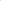 ukończyła szkolenie e-learningowe: „Analiza transakcyjna, w tym efektywna komunikacja w różnych sytuacjach (wywierania wpływu, dyskusji, przekazywania ważnych informacji, dyskusji”) dostępne na stronie Organizatora www.e-kirp.pl oraz przesłała do dnia 19 lutego 2024 r. do godziny 12:00 zaświadczenie o odbyciu szkolenia na adres admin.kirp@inteligames.eu.  W Turnieju biorą udział trzyosobowe zespoły złożone z Uczestników Turnieju, będących aplikantami radcowskimi z tej samej okręgowej izby radców prawnych (dalej: „Zespoły” lub ,,Zespół”). Każdy uczestnik Turnieju może należeć tylko do jednego Zespołu.Każdy Zespół wskazuje jednego z Uczestników Turnieju jako kapitana Zespołu (dalej:„Kapitan Zespołu”).Zespół może przystąpić do Turnieju pod określoną przez siebie nazwą.  W Turnieju nie mogą brać udziału:  pracownicy Organizatora oraz współpracownicy (tj. osoby i podmioty współpracujące z Organizatorem na podstawie umów cywilnoprawnych), oraz inne osoby związane z organizacją Turnieju;  osoby najbliższe wobec osób wymienionych w pkt 1) powyżej, przez które rozumie się małżonków, wstępnych, zstępnych, rodzeństwo, powinowatych do drugiego stopnia, osoby pozostające w stosunku przysposobienia;  osoby, które w jednej z poprzednich edycji Turnieju były członkami zespołów zakwalifikowanych do finału Turnieju.  Aby wziąć udział w Turnieju należy w okresie od dnia 22 stycznia 2024 r. od godz. 12:00 do dnia 19 lutego 2024 r. wypełnić prawidłowo formularz rejestracyjny zamieszczony na stronie Turnieju (dalej: „Formularz Rejestracyjny”).  Warunkiem rejestracji jest:podanie prawidłowych danych wymaganych do rejestracji Zespołu, w zakresie imienia i nazwiska każdego Uczestnika Turnieju — członka Zespołu, wskazanie okręgowej izby radców prawnych na której listę są wpisani członkowie Zespołu, adresu e-mail i numeru telefonu komórkowego Kapitana Zespołu, przy czym podanie nazwy Zespołu jest dobrowolne;  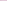 potwierdzenie zapoznania się, akceptacja i zobowiązanie się każdego Uczestnika Turnieju należącego do Zespołu do przestrzegania Regulaminu oraz złożenie oświadczeń i wyrażenie zgód określonych jako obowiązkowe. Osoba nieakceptująca któregokolwiek z postanowień Regulaminu nie może brać udziału w Turnieju.  Wypełnienie Formularza Rejestracyjnego i zaakceptowanie Regulaminu traktowane jest jako zgłoszenie udziału w Turnieju.  Udział w Turnieju biorą tylko Zespoły, które wypełniły Formularze Rejestracyjne w sposób spełniający wymagania przewidziane w Regulaminie oraz pozytywnie przeszły weryfikację zgłoszonych danych.  Korespondencja pomiędzy Organizatorem a Zespołem odbywa się za pośrednictwem indywidualnego konta Zespołu oraz adresu email Kapitana Zespołu. Członkowie Zespołu sprawdzają na bieżąco konto Zespołu, a Kapitan Zespołu swoją pocztę elektroniczną oraz reagują na zgromadzone tam wiadomości stosownie do ich treści. Dopuszcza się również porozumiewanie drogą telefoniczną, z wykorzystaniem numeru telefonu komórkowego Kapitana Zespołu.  Organizator ma prawo do poprawiania danych w przypadku omyłek pisarskich zgłoszonych przez Uczestnika, bez potrzeby ponownego przesyłania danych za pomocą Formularzy Rejestracyjnych.  W ciągu 7 dni od otrzymania Formularza Rejestracyjnego, Organizator dokona weryfikacji prawidłowości zgłoszenia oraz zgodności treści Formularza Rejestracyjnego z wymogami Regulaminu. Formularze Rejestracyjne niespełniające wymogów Regulaminu, w tym zawierające treści niezgodne z Regulaminem, są nieważne, a Zespoły nie są kwalifikowane do udziału w Turnieju. O powyższym fakcie Organizator poinformuje Kapitana Zespołu.  Uczestnicząc w Turnieju Uczestnik przestrzega przepisów prawa, dobrych obyczajów i postanowień Regulaminu. Ich naruszenie przez Uczestnika lub Zespół, którego jest członkiem będzie stanowić podstawę do wykluczenia z udziału w Turnieju Uczestnika oraz Zespołu, do którego należy.  § 3. HARMONOGRAM TURNIEJU  Turniej odbywa się zgodnie z następującym harmonogramem:  Rejestracja: od dnia 22 stycznia 2024 r. od godz. 12:00 do dnia 19 lutego 2024 r.;  Weryfikacja zgłoszeń: do dnia 20 lutego 2024 r.; Ukończenie szkolenia e-learningowego i wypełnienie warunków, o których mowa w  § 2 ust. 3 pkt 4 Regulaminu: do 19 lutego 2024 r. do godz. 12:00;  I etap Turnieju: 24 lutego 2024 r. o godz. 12:00;  II etap Turnieju: (dalej: „Finał Turnieju”) — data zostanie ogłoszona na stronie Turnieju do dnia 29 lutego 2024 r.§ 4. ZASADY POSZCZEGÓLNYCH ETAPÓW TURNIEJU  Turniej odbywa przy pomocy środków komunikowania na odległość. Organizator zapewnia dostęp i możliwość uczestnictwa w Turnieju, pobrania materiałów Turnieju, komunikacji z członkami Zespołów poprzez indywidualne konto Zespołu dostępne za pośrednictwem strony Turnieju. Kapitan Zespołu otrzyma login i hasło do konta Zespołu oraz przekaże je pozostałym członkom Zespołu. Login i hasło mogą być wykorzystywane tylko przez członków Zespołu i nie mogą być ujawnione, przekazane lub udostępnione w inny sposób osobom trzecim.  Komunikacja pomiędzy Organizatorem a Zespołem odbywa się za pośrednictwem indywidualnego konta Zespołu oraz adresu email Kapitana Zespołu. Członkowie Zespołu sprawdzają na bieżąco konto Zespołu, a Kapitan Zespołu swoją pocztę elektroniczną oraz reagują na zgromadzone tam wiadomości stosownie do ich treści. Dopuszcza się również porozumiewanie drogą telefoniczną, z wykorzystaniem numeru telefonu komórkowego  Kapitana Zespołu podanego w Formularzu Rejestracyjnym.  Etap I Turnieju przeprowadzany jest zgodnie z następującymi zasadami:  odbywa się w dniu 24 lutego 2024 r. i polega na rozwiązaniu quizu on-line we wskazanym przez Organizatora czasie na stronie internetowej quizu;  link do strony internetowej quizu Organizator prześle na indywidualne konto Zespołu oraz adres email Kapitana Zespołu;  po zalogowaniu się na stronie internetowej quizu cały Zespół rozwiązuje quiz wspólnie i on-line korzystając tylko z jednego urządzenia (komputera, tabletu, smartfonu), tj. uczestnicy mogą spotkać się i uzupełnić test korzystając z jednego urządzenia, lub połączyć się w dowolnej formie ze sobą i wybrać osobę, która będzie wypełniała test w imieniu całego Zespołu;  o kolejności wyników Zespołów decyduje uzyskana liczba punktów za rozwiązanie quizu („Ranking”). W przypadku uzyskania przez dwie lub więcej Zespołów takiej samy liczby punktów o kolejności wyników decyduje czas rozwiązania quizu (rozwiązanie w krótszym czasie). W przypadku uzyskania przez dwie lub więcej Zespołów takiej samy liczby punktów w takim samym czasie o kolejności wyników decyduje dogrywka (rozwiązanie kolejnego quizu);  wyniki Etapu I ogłaszane są na stronie Turnieju oraz na indywidualnym koncie Zespołu w terminie 3 dni od dnia, w którym odbywał się Etap I.  Etap II Turnieju („Finał Turnieju”) przeprowadzany jest zgodnie z następującymi zasadami:  do Finału Turnieju kwalifikują się 3 Zespoły, której zajęły od pierwszego do trzeciego miejsca w Rankingu („Finaliści”);  Finał Turnieju polega na rozegraniu przez każdego z Finalistów gry negocjacyjnej („Gra”) w dniu Finału Turnieju i we wskazanym przez Organizatora czasie, w siedzibie Organizatora;  o terminie Gry Organizator poinformuje każdego Finalistę w terminie do dnia 29 lutego 2024 roku;  po zapoznaniu się z zadaniem konkursowym każdy z Finalistów przystępuje do Gry;  spośród Finalistów jury konkursowe Turnieju („Jury”) powołane przez Organizatora wybierze trzy Zespoły, którym przyzna nagrody w Turnieju biorąc pod uwagę stopień realizacji celów klienta podczas negocjacji. Organizator zastrzega, że Jury może nie przyznać całości lub części nagród lub zdecydować o wysokości nagrody przyznanej Zespołowi lub Finaliście w ramach puli nagród za zajęcie określonego miejsca w Finale Turnieju. Decyzje Jury są ostateczne i nie przysługuje od nich odwołanie.  Organizator zastrzega, że w toku Turnieju monitorowanych jest szereg parametrów aktywności Uczestników, takich jak adres IP, czas obecności na stronie i podejmowane na stronie aktywności, które w przypadku wzorca wyraźnie wskazującego na niesamodzielny udział w Turnieju (rozwiązywanie quizu), uprawniają Organizatora do dyskwalifikacji i wykluczenia Zespołu z Turnieju.  W przypadku niestawienia się któregokolwiek z Finalistów do Etapu II Laureatami Turnieju zostają pozostali Finaliści, którzy stawili się. W przypadku niestawienia się do Etapu II żadnego z Finalistów Organizator może zakończyć Turniej bez wyłonienia Laureatów Turnieju, bądź wyznaczyć nowy termin II Etapu, do którego zakwalifikowane zostaną trzy Zespoły wskazane w ust. 4 pkt 1. Zespół, który nie stawił się do II Etapu traci prawo do nagrody. Z zastrzeżeniem ust. 4 pkt 5, w celu zapewnienia prawidłowej organizacji i przebiegu Turnieju oraz jego bezstronności i przejrzystości, Organizator wskazuje Przewodniczącego Komisji Alternatywnych Metod Rozwiązywania Sporów Krajowej Rady Radców Prawnych („Przewodniczący Komisji”), jako osobę rozstrzygającą kwestie sporne związane ze stosowaniem niniejszego Regulaminu oraz przebiegiem Turnieju. § 5. NAGRODYOrganizator nie przewiduje nagród oraz dyplomów w związku z uczestnictwem w I etapie Turnieju.  Organizator przewiduje dyplomy oraz nagrody w związku z uczestnictwem w Finale Turnieju:  za zajęcie I miejsca – Puchar Prezesa Krajowej Rady Radców Prawnych oraz nagroda pieniężna o łącznej wartości nie więcej niż 4500 zł na Zespół, nie więcej niż 1500 zł na każdego członka Zespołu;  za zajęcie II miejsca – nagroda pieniężna o łącznej wartości nie więcej niż 3000 zł na Zespół, nie więcej niż 1000 zł. na każdego członka Zespołu;  za zajęcie III miejsca – nagroda pieniężna o łącznej wartości nie więcej niż 1500 zł na Zespół, nie więcej niż 500 zł na każdego członka Zespołu;  („Laureaci Turnieju”) wszyscy Finaliści otrzymają dyplomy i nagrody rzeczowe w postaci książek (,,Pozostałe nagrody”), z zastrzeżeniem ust. 3.  Nagrody pieniężne są wypłacane przelewem na rachunki bankowe Laureatów Turnieju, którym zostały przyznane. Warunkiem wypłaty nagrody pieniężnej jest przesłanie przez każdego z Laureatów Turnieju niezwłocznie po zakończeniu Etapu II, na adres e-mail kirp@kirp.pl wypełnionego w całości i prawidłowo oraz podpisanego formularza dyspozycji wypłaty kwoty przyznanej nagrody pieniężnej stanowiący załącznik nr 1 do Regulaminu. W przypadku gdy zgodnie z obowiązującymi przepisami prawa, w odniesieniu do nagród przyznanych w Turnieju, zaistnieje obowiązek uiszczenia podatku dochodowego od osób fizycznych, organizator przyzna Laureatom Turnieju dodatkową nagrodę pieniężną w kwocie odpowiadającej wysokości podatku obciążającego zdobywcę tej nagrody (ubruttowienie), tj. równowartość 11,1111% wartości przyznanej nagrody, przeznaczoną na zapłatę podatku od przyznanej nagrody i dodatkowej nagrody pieniężnej. Przed wydaniem takich nagród Organizator pobierze od Laureatów Turnieju podatek dochodowy od osób fizycznych, zgodnie z przepisami prawa. Pobór podatku zostanie dokonany poprzez potrącenie podatku z dodatkowej nagrody pieniężnej, o której mowa powyżej. Laureat Turnieju zobowiązuje się podać Organizatorowi dane niezbędne do rozliczenia podatku od nagród wraz z informacją, o której mowa w ust. 3 powyżej. § 6. OGŁOSZENIE WYNIKÓW I WYDAWANIE NAGRÓD  Wyniki Finału Turnieju (lista Zespołów wraz nazwą Zespołu – jeżeli została podana w formularzu Rejestracyjnym i Finalistów Turnieju, którym przyznano nagrody w Turnieju) ogłaszane są w dniu Finału Turnieju oraz na stronie Turnieju i na indywidualnym koncie Zespołu – w terminie 3 dni roboczych od dnia Finału. Ogłoszenie wyników stanowi zawiadomienie Finalistów o przyznanych w Turnieju nagrodach. Gala finałowa odbędzie się w dniu Finału Turnieju.  Puchar zostanie wręczony Laureatowi Turnieju, a Pozostałe Nagrody zostaną wręczone wszystkim Finalistom – którym je przyznano podczas gali finałowej Turnieju.  Finalistom, którym przyznano nagrody, nie przysługuje prawo do przeniesienia roszczenia o wydanie nagrody na osobę trzecią lub zamiany nagrody rzeczowej na formę pieniężną.  § 7. DANE OSOBOWE - INFORMACJA O PRZETWARZANIU DANYCH OSOBOWYCHZgodnie z art. 13 ust. 1 i 2 rozporządzenia Parlamentu Europejskiego i Rady (UE) 2016/679 z dnia 27 kwietnia 2016 r. w sprawie ochrony osób fizycznych w związku z przetwarzaniem danych osobowych i w sprawie swobodnego przepływu takich danych oraz uchylenia dyrektywy 95/46/WE (ogólne rozporządzenie o ochronie danych tzw. RODO) informuje się, że: Administratorem danych osobowych Uczestników Turnieju jest Organizator – KIRP (dalej też: „Administrator”), działająca przez KRRP – ul. Powązkowska 15 01-797 Warszawa, e-mail adres: kirp@kirp.pl. Administrator wyznaczył Inspektora Ochrony Danych nadzorującego prawidłowość przetwarzania danych osobowych, z którym można się skontaktować za pośrednictwem adresu e-mail: iod@kirp.pl lub listownie, na adres siedziby Administratora. Cele i podstawy prawne przetwarzania: art. 6 ust. 1 lit b) RODO, tj. w celu realizacji umowy - w odniesieniu do usług świadczonych drogą elektroniczną; art. 6 ust. 1 lit. c) RODO, tj. dla wypełnienia obowiązku prawnego ciążącego na Administratorze w tym w związku z prowadzeniem sprawozdawczości finansowej; art. 6 ust. 1 lit. f) RODO, w celu realizacji prawnie uzasadnionych interesów Administratora, w celu przeprowadzenia Turnieju i umożliwienia Uczestnikom wzięcia w nim udziału, opracowania relacji oraz promowania wydarzenia (w tym z wykorzystaniem wizerunku), opublikowania informacji o Laureatach Turnieju oraz archiwizację dokumentacji, a także prowadzenia weryfikacji przesłanych dokumentów, bieżącej komunikacji, zapewnienia bezpieczeństwa informacji oraz ustalenia, dochodzenia i obrony roszczeń. Okres przetwarzania danych osobowych Uczestników będzie uzależniony od podstawy prawnej ich przetwarzania. Dane będą przetwarzane przez okres wymagany przepisami prawa lub okres przedawnienia roszczeń. Dane osobowe Uczestników Turnieju będą przetwarzane do czasu wyrażenia sprzeciwu, a w przypadku Uczestników Etapu III dane będą przetwarzane przez okres 5 lat od dnia ogłoszenia Laureatów Turnieju. Dane Laureatów Turnieju którzy otrzymają nagrody rzeczowe i pieniężne, będą przechowywane przez okres 6 lat. Odbiorcami danych osobowych Uczestników mogą być organy i podmioty określone w przepisach prawa. Odbiorcami danych osobowych Uczestników będą również podmioty działające na zlecenie i w imieniu Administratora. Dane osobowe w zakresie: imię, nazwisko, nazwa Drużyny – będą udostępnione na stronach www. administrowanych przez Administratora. Wizerunki będą udostępniane na stronach www, publikacjach i social mediach zarządzanych przez Administratora. W przypadku wyrażenia sprzeciwu co do dalszego udostępniania wizerunku Administrator zaprzestanie jego dalszego rozpowszechniania bez konieczności zebrania wydanych wcześniej materiałów w postaci publikacji. Odbiorcami wizerunków może być nieograniczony krąg odbiorców, w zakresie wskazanym w treści zezwolenia na utrwalenie oraz wykorzystanie wizerunku. Podanie danych osobowych Uczestnika jest dobrowolne, ale niezbędne do wypełniania i wysłania Formularza Rejestracyjnego, uczestniczenia we wszystkich etapach Turnieju oraz opublikowania informacji o Laureatach Turnieju. Niepodanie danych uniemożliwi uczestniczenie w Turnieju. Podanie danych osobowych Laureatów Turnieju w zakresie adresów, na które mają zostać przesłane Nagrody, jest dobrowolne. Niepodanie tych danych uniemożliwi wysłanie Nagrody. Dostawcą systemu wideokonferencji jest Zoom Video Communications Inc. (Zoom). Bezpieczeństwo przetwarzania danych zapewnione zostało m. in. poprzez zastosowanie w umowie z Zoom tzw. standardowych klauzul umownych zatwierdzonych przez Komisję Europejską. Komunikacja w czasie spotkania jest szyfrowana w standardzie TLS 256 bit na całej drodze uczestnik - uczestnik (szyfrowanie end-to-end) i nawet Zoom nie ma dostępu do treści komunikacji. Jeżeli wirtualne spotkanie jest nagrywane, wtedy treść komunikacji jest przechowywana w UE. Zoom również zapewnia, że nie ma dostępu do nagranych spotkań. Zoom przesyła do USA dane telemetryczne (czyli np. o tym skąd łączy się uczestnik, ile danych przesyła, jakie komendy wydaje usłudze) i podstawowe dane uczestnika (te, które samodzielnie zostały przez uczestnika wprowadzone do Zoom rejestrując się na spotkanie). W przypadku pytań prosimy o kontakt w sposób określony w pkt 2. Administrator przetwarza dane w sposób zautomatyzowany w celu monitorowania działań podejmowanych przez Uczestników, jednak Administrator nie będzie przetwarzał danych osobowych Uczestników w celu podejmowania automatycznych decyzji wywołujących skutki prawne lub w podobny sposób mających na wpływ na Uczestników. Uczestnikowi przysługują prawa: do żądania od Administratora dostępu do danych osobowych, ich sprostowania, usunięcia lub ograniczenia przetwarzania, do wniesienia sprzeciwu wobec przetwarzania oraz do przenoszenia danych, w zakresie wynikającym z art. 15-22 RODO. Jeśli Uczestnik uważa, że przetwarzanie przez Administratora jego danych osobowych jest niezgodne z prawem, przysługuje mu prawo wniesienia skargi do organu nadzorczego, tj. Prezesa Urzędu Ochrony Danych Osobowych, ul. Stawki 2, 00-193 Warszawa. § 8. ŚWIADCZENIE USŁUG DROGĄ ELEKTRONICZNĄ  Organizator jest jednocześnie administratorem usług świadczonych drogą elektroniczną, co nie wyłącza możliwości powierzenia wykonywania usługi innemu podmiotowi w imieniu i na rzecz Organizatora. Niniejszy Regulamin stanowi jednocześnie regulamin świadczenia usług drogą elektroniczną w rozumieniu art. 8 ustawy z dnia 18 lipca 2002 r.  o świadczeniu usług drogą elektroniczną (Dz. U. z 2020 r. poz. 344, z późn. zm.).  Regulamin obejmuje następujące usługi świadczone drogą elektroniczną:  1) rejestrację Uczestników turnieju na podstawie Formularza Rejestracyjnego; 2) kontakt z Organizatorem turnieju za pomocą adresu e-mail podanego na stronie;  3) udział w pierwszym etapie Turnieju w formie quizu on-line.  Organizator świadczy usługi na rzecz Uczestników w zakresie i na warunkach określonych w niniejszym Regulaminie (dalej: „Usługi”).  Każdy Uczestnik od momentu dokonania zgłoszenia zobowiązany jest do przestrzegania postanowień niniejszego Regulaminu.  Każdy może we wcześniejszym terminie zapoznać się z treścią mniejszego Regulaminu przed rozpoczęciem korzystania z Usług na stronie Turnieju.  Rozpoczęcie korzystania z odpowiedniej Usługi jest jednoznaczne z zawarciem umowy z Organizatorem na skorzystanie z Usługi.  Uczestnik może zgłaszać zapytania, uwagi i reklamacje związane ze świadczonymi Usługami mailowo pod adresem admin.kirp@inteligames.eu. Organizator rozpatrzy każdorazowo zgłoszenie w czasie 48 h od jego otrzymania — w okresie od dnia 22 stycznia 2024 roku do zakończenia Turnieju.  Uczestnik zobowiązuje się nie dostarczać treści o charakterze bezprawnym, treści których jawność została wyłączona, treści o charakterze reklamowym umieszczanych bez zgody Organizatora, treści naruszających dobra osobiste osób trzecich, nawołujących do popełnienia przestępstwa a także wulgarnych wypowiedzi. Organizator zastrzega sobie prawo do niepublikowania oraz usuwania wypowiedzi naruszających powyższe zakazy.  Dla współpracy z systemem teleinformatycznym, którym posługuje się Organizator uczestnik musi dysponować sprzętem i systemem spełniającym następujące wymagania techniczne: komputer z internetową przeglądarką WWW obsługującą Google Chrome, FireFox (dowolny), Internet Explorer 8,9; minimum procesor 1000 Mhz; minimum łącze 1 MB; Windows 7 (lub wyższy); Linux.  Organizator nie ponosi odpowiedzialności za niemożliwość połączenia internetowego ze stroną Turnieju lub zerwanie takiego połączenia w trakcie trwania Turnieju, spowodowane czynnikami niepozostającymi pod kontrolą Organizatora (np. spadek jakości łącza internetowego Uczestnika). Nie dopuszcza się możliwości zgłaszania reklamacji, czy odwołań w takim przypadku.  § 9. PRAWA AUTORSKIE  Z chwilą zapłaty i/lub wręczenia Uczestnikowi nagrody w Turnieju, Uczestnik udziela Organizatorowi niewyłącznej licencji na korzystanie bez ograniczenia terytorium lub sposobu eksplantacji z autorskich praw majątkowych (wraz z zezwoleniem na wykonywania zależnego prawa autorskiego) do utworów stworzonych przez Uczestnika w związku z uczestnictwem w Turnieju („Utwory”) w zakresie i na polach eksploatacji określonych art. 50 ustawy o prawie autorskim i prawach pokrewnych (obejmuje to również zakres i pola eksploatacji określone w załączniku nr 2 do Regulaminu). W ramach udzielonej licencji Uczestnik zobowiązuje się, iż nie będzie wykonywał przysługujących mu autorskich praw lub dóbr osobistych w sposób ograniczający Organizatora lub osoby trzecie działające na zlecenie Organizatora w wykonywaniu autorskich praw majątkowych lub osobistych do Utworów. W szczególności Uczestnik upoważnia Organizatora do wykonywania przysługujących mu autorskich praw osobistych, w tym do decydowania o publikacji Utworów i decydowania o zachowaniu jego integralności.  Licencja zostaje udzielona na czas nieokreślony. Strona licencji może ją wypowiedzieć, nie wcześniej niż przed upływem 10 lat od dnia udzielania za rocznym okresem wypowiedzenia ze skutkiem na koniec roku kalendarzowego.  Uczestnik zobowiązuje się nie korzystać z uprawnienia do wypowiedzenia licencji z wyjątkiem przypadków, w których Organizator naruszy jej osobiste prawa autorskie oraz nie zaniecha tego naruszenia mimo wezwania Uczestnika i wyznaczenia mu w tym celu odpowiedniego terminu, nie krótszego niż 30 dni od dnia otrzymania wezwania Wezwanie musi być wystosowane w formie pisemnej pod rygorem braku skutków i musi zawierać wyraźne zastrzeżenie, że Uczestnik będzie uprawniony do wypowiedzenia licencji w przypadku niezaprzestania dopuszczania się przez Organizatora wyraźnie i precyzyjnie wymienionych naruszeń. W przypadku wypowiedzenia licencji z tej przyczyny okres wypowiedzenia określony jest w ust. 3 powyżej.  § 10. ZGODA NA WYKORZYSTANIE WIZERUNKU Laureaci Turnieju mogą zostać poproszeni o wyrażenie zgody na utrwalanie swojego wizerunku podczas II Etapu oraz uroczystości rozdania nagród w postaci zdjęć lub nagrań oraz jego rozpowszechniania przez Organizatora. Zgoda, o której mowa w ust. 1, obejmuje takie formy rozpowszechniania jak: udostępnianie wizerunku na stronie internetowej www.kirp.pl, w social mediach administrowanych przez Organizatora, w wydawnictwach Organizatora oraz w materiałach promocyjnych i informacyjnych Organizatora – w celu promocji, informowania i przedstawiania relacji z Turnieju. Zgoda odnosi się do wielokrotnego, nieograniczonego czasowo i terytorialnie utrwalania i rozpowszechniania wizerunku. Brak udzielenia zgody nie wpływa na możliwość udziału Uczestnika w Turnieju. § 11. POSTANOWIENIA KOŃCOWE  Regulamin jest jedynym dokumentem określającym zasady udziału w Turnieju.  W kwestiach nieuregulowanych Regulaminem stosuje się przepisy kodeksu cywilnego.  Materiały reklamowo-promocyjne mają jedynie charakter informacyjny. Wiążącą moc prawną mają wyłącznie postanowienia niniejszego Regulaminu.  Uczestnicy zobowiązani są do zapoznania się z treścią niniejszego Regulaminu i stosowania się do zawartych w nim postanowień.  Konkurs nie jest grą losową w rozumieniu ustawy z dnia 19 listopada 2009 r. o grach hazardowych ( Dz. U. z 2022 r., poz. 888 ).  Załącznik nr 1 do Regulaminu  Turnieju Negocjacyjnegodla Aplikantów Radcowskich – Negocjator Roku 2024DYSPOZYCJA WYPŁATY NAGRODY PIENIĘŻNEJ W ZWIĄZKU Z UCZESTNICTWEM W FINALE KONKURSU „TURNIEJ NEGOCJACYJNY DLA APLIKANTÓW RADCOWSKICH – NEGOCJATOR ROKU 2023”  .................................................  (imię/imiona i nazwisko uczestnika)   zam. .........................................  (adres zamieszkania )   .................................................  (PESEL/NIP)   Krajowa Izba Radców Prawnych Księgowość  W związku z przyznaniem nagrody pieniężnej za zajęcie ……… miejsca w Finale Konkursu „Turniej Negocjacyjny dla Aplikantów Radcowskich” proszę o dokonanie przelewu kwoty nagrody:………………………………………………………………………………………………….  na mój rachunek bankowy prowadzony przez:…………………………………………………………………………………………………  (nazwa Banku)  Nr:  ……………………………………………………………………….………………………… Jestem świadoma/y odpowiedzialności karnej za złożenie fałszywego oświadczenia.  ………………………………………  (data i podpis uczestnika) * niewłaściwe skreślić  Załącznik nr 2 do Regulaminu Turnieju Negocjacyjnego dla Aplikantów Radcowskich – Negocjator Roku 2024OŚWIADCZENIE O UDZIELENIU ZEZWOLENIA NA UTRWALENIE ORAZ WYKORZYSTYWANIE WIZERUNKU DLA CELÓW Konkursu „TURNIEJ NEGOCJACYJNY DLA APLIKANTÓW RADCOWSKICH – NEGOCJATOR ROKU 2023”  Ja niżej podpisana/y _______________________________________________ oświadczam, że udzielam / nie udzielam (niewłaściwe skreślić) zezwolenia na utrwalenie oraz rozpowszechnianie przez Krajową Izbę Radców Prawnych w Warszawie (dalej „KIRP”) mojego wizerunku, w formie materiałów audiowizualnych lub wizualnych oraz na rozpowszechnianie tych materiałów przez KIRP, w tym na:  rozpowszechnianie w sieci internetowej - na dowolnych stronach, portalach, forach, blogach, w serwisach internetowych, w tym także serwisach społecznościowych typu YouTube.com, Vimeo.com, Facebook.com, Twitter.com itp.,  zwielokrotnianie dowolną techniką na dowolnych nośnikach audiowizualnych, audialnych lub wizualnych, w szczególności dyskach komputerów, nośnikach informatycznych typu CD, DVD, VCD, pendrive, na wydrukach, plakatach, ulotkach, banerach, bilbordach, w katalogach, czasopismach, publikacjach itp., 3) emitowanie w radio i telewizji.  Niniejsze zezwolenie obejmuje korzystanie z wizerunku ww. osób we wszystkich materiałach audiowizualnych i wizualnych, w szczególności w materiałach promocyjnych, informacyjnych, publicystycznych, literackich i szkoleniowych, wyłącznie w związku z Konkursem „Turniej Negocjacyjny dla Aplikantów Radcowskich. KIRP ma prawo do wykorzystywania powyższych materiałów w całości lub dowolnie wybranych części tych materiałów, a także w połączeniu z innymi materiałami.  Zezwolenie jest nieograniczone terytorialnie i czasowo. Zezwolenie jest udzielone nieodpłatnie.  ___________________________________  Miejsce i data złożenia oświadczenia, podpis osoby składającej oświadczenie  Ponadto oświadczam, że zapoznałam (em) się z informacjami i warunkami przewidzianymi w Regulaminie Turnieju i akceptuję jego treść w całości.  ___________________________________  Miejsce i data złożenia oświadczenia, podpis osoby składającej oświadczenie    Administratorem danych osobowych jest Krajowa Izba Radców Prawnych w Warszawie. Dane osobowe będą przetwarzane w celu organizacji i przeprowadzenia Turnieju, w tym w celach związanych z rozpowszechnianiem materiałów audiowizualnych lub wizualnych w ramach Konkursu „Turniej Negocjacyjny” dla Aplikantów Radcowskich. Pełna treść informacji o przetwarzaniu danych znajduje się w Regulaminie Turnieju oraz na odwrocie niniejszego oświadczenia.  Informacja o przetwarzaniu danych osobowychWydarzenie: Turniej Negocjacyjny dla Aplikantów Radcowskich (dalej „Wydarzenie”)  Zgodnie z art. 13 i art. 14 rozporządzenia Parlamentu Europejskiego i Rady (UE) 2016/679 z dnia 27 kwietnia 2016 r. w sprawie ochrony osób fizycznych w związku z przetwarzaniem danych osobowych i w sprawie swobodnego przepływu takich danych oraz uchylenia dyrektywy 95/46/WE (dalej „RODO”) informujemy, że:  [Administrator] Administratorem danych osobowych gromadzonych w związku z organizacją i przeprowadzeniem Wydarzenia jest Krajowa Izba Radców Prawnych (dalej „KIRP”), ul. Powązkowska 15, 01797 Warszawa, działająca przez Krajową Radę Radców Prawnych.  [Dobrowolność] Podanie danych oznaczonych jako obowiązkowe jest niezbędne do udziału w Wydarzeniu, podanie niepełnych lub nieprawidłowych danych uniemożliwia wzięcie udziału w Wydarzeniu.  [Zakres] KIRP gromadzi dane dotyczące uczestników Wydarzenia, osób zgłaszających, osób zaangażowanych w organizację i przeprowadzenie Wydarzenia. W zależności od charakteru Wydarzenia, KIRP może również gromadzić dane dotyczące rodziców i opiekunów prawnych uczestników, nauczycieli i dyrektorów szkół, osób zgłaszających oraz członków poszczególnych komisji, o których mowa w Regulaminie.  [Źródło] Źródło danych: KIRP przetwarza dane osobowe pozyskane bezpośrednio od osób zgłaszających. W zależności od charakteru Wydarzenia, KIRP może również pozyskiwać informacje od osób zgłaszających, jak również rodziców i opiekunów Uczestnika. [Cele i podstawy] Dane osobowe będą przetwarzane na podstawie:  art. 6 ust. 1 lit. b RODO - tj. w celu zawarcia i realizacji umowy – w odniesieniu do usług świadczonych drogą elektroniczną;  art. 6 ust. 1 lit. c RODO - tj. dla wypełnienia obowiązku prawnego ciążącego na Administratorze w związku z prowadzeniem sprawozdawczości finansowej;   art. 6 ust. 1 lit. f) RODO, tj. w celu realizacji prawnie uzasadnionych interesów Administratora, w szczególności dla celu: organizacji, przeprowadzenia, monitorowania przebiegu oraz rozstrzygnięcia Wydarzenia, prowadzenia bieżącej komunikacji z uczestnikami oraz osobami zaangażowanymi w organizację Wydarzenia, opracowania relacji z Wydarzenia, zapewnienia bezpieczeństwa Wydarzenia i uczestników oraz dla ustalenia, dochodzenia i obrony roszczeń oraz w celach archiwalnych;  art. 6 ust. 1 lit. f) RODO, tj. w celu realizacji prawnie uzasadnionych interesów Administratora w związku z rozpowszechnieniem wizerunku uczestnika – w zakresie udzielonego zezwolenia.  [Okres] Administrator usuwa lub anonimizuje dane osobowe po upływie okresu przetwarzania. Okres przetwarzania danych osobowych będzie uzależniony od podstawy prawnej ich przetwarzania. Dane będą przetwarzane przez czas trwania umowy, okres wymagany przepisami prawa lub okres przedawnienia roszczeń. Dane elektroniczne, dotyczące uczestnictwa i przebiegu Wydarzenia będą przetwarzane przez okres 1 roku po jego zakończeniu i przekazaniu nagród. W przypadku przetwarzania danych na podstawie prawnie uzasadnionego interesu administratora dane będą przetwarzane do czasu zgłoszenia sprzeciwu w sytuacji, gdy prawa i wolności osoby będą przeważały nad interesami administratora. Dane osobowe ujawnione na stronach oraz w serwisach internetowych (np. listy zwycięzców, listy uczestników finału) będą przetwarzane przez okres 5 lat od dnia ogłoszenia. Dane zwycięzców, którzy otrzymają nagrody rzeczowe, będą przechowywane przez okres 6 lat. Dane osobowe zwycięzców poszczególnych etapów mogą być przechowywane wieczyście w celach archiwalnych.  [Udostępnienie] Dane osobowe mogą zostać ujawnione: podmiotom działającym na zlecenie i w imieniu KIRP (np. podmiotom wspierającym systemy informatyczne), organom i podmiotom określonym w przepisach prawa (np. podmiotom, które weryfikują prowadzenie rozliczeń finansowych), innym podmiotom, odrębnym administratorom, w zakresie i celu niezbędnym dla przeprowadzenia Wydarzenia (np. hotelom, Sądowi Najwyższemu).  [Zoom] Dostawcą systemu wideokonferencji jest Zoom Video Communications Inc. (Zoom). Bezpieczeństwo przetwarzania danych zapewnione zostało m. in. poprzez zastosowanie w umowie z Zoom tzw. standardowych klauzul umownych zatwierdzonych przez Komisję Europejską. Komunikacja w czasie spotkania jest szyfrowana w standardzie TLS 256 bit na całej drodze uczestnik – uczestnik (szyfrowanie end-to-end) i nawet Zoom nie ma dostępu do treści komunikacji. Jeżeli wirtualne spotkanie jest nagrywane, wtedy treść komunikacji jest przechowywana w UE. Zoom również zapewnia, że nie ma dostępu do nagranych spotkań. Zoom przesyła do USA dane telemetryczne (czyli np. o tym skąd łączy się uczestnik, ile danych przesyła, jakie komendy wydaje usłudze) i podstawowe dane uczestnika (te, które samodzielnie zostały przez uczestnika wprowadzone do Zoom rejestrując się na spotkanie). W przypadku pytań prosimy o kontakt w sposób określony w pkt 13.  [Rozpowszechnienie] W przypadku rozpowszechnienia relacji oraz materiałów z Wydarzenia, odbiorcami danych może być nieograniczony krąg odbiorców (w tym wizerunku - w zakresie wskazanym w treści zezwolenia).  [Decyzje automatyczne] Administrator może monitorować w sposób automatyczny zachowania uczestników online pod kątem przestrzegania zapisów Regulaminu. Administrator nie będzie monitorować zachowania użytkowników w celu podejmowania automatycznych decyzji (w tym również w formie profilowania). Decyzja, dotycząca oceny przestrzegania zapisów Regulaminu nie jest podejmowana automatycznie, może jednak uwzględniać zapisane dane zachowania Uczestników.  [Prawa osób] Osobom, których dane dotyczą przysługują prawa: do żądania od Administratora dostępu do danych osobowych, ich sprostowania, usunięcia lub ograniczenia ich przetwarzania, do wniesienia sprzeciwu wobec przetwarzania danych oraz prawo do przenoszenia danych - w zakresie wynikającym z art. 15-22 RODO.  [Zgoda] W przypadku przetwarzania danych na podstawie zgody, osobie przysługuje również prawo do cofnięcia zgody na przetwarzanie danych w każdym czasie, co nie wpływa na zgodność z prawem działań podejmowanych na podstawie zgody przed jej cofnięciem.  [IOD + Kontakt] W celu realizacji swoich praw oraz w innych sprawach związanych z przetwarzaniem danych osobowych można skontaktować się z Administratorem lub za pośrednictwem wyznaczonego Inspektora Ochrony Danych nadzorującego prawidłowość przetwarzania danych osobowych: przesyłając korespondencję elektronicznie pod adresem e-mail: iod@kirp.pl lub listownie, na adres siedziby Administratora.  [Skarga] Osoba, której dane dotyczą ma prawo wniesienia skargi do organu nadzorczego, tj. Prezesa Urzędu Ochrony Danych Osobowych, ul. Stawki 2, 00-193 Warszawa. www.uodo.gov.pl.  